Пояснительная запискаОБЩИЕ ПОЛОЖЕНИЯПрограмма профессиональной обучения для работы в качестве охранника – «программа повышения квалификации охранников»  направлена на совершенствование профессиональной компетенции охранника, получение квалификационных разрядов по профессии рабочего без изменения уровня образования. Прохождение программы является необходимым условием для подтверждения гражданами правового статуса частного охранника. Прохождение программы в целях последовательного совершенствования профессиональных знаний, умений и навыков частного охранника предусматривается не реже одного раза в пять лет, перед продлением удостоверения охранника ,согласно части 4 статьи 73 Федерального закона от 29 декабря 2012 г. №273- ФЗ «Об образовании в Российской Федерации», части 3 статьи11.1 Закона Российской Федерации от 11 марта 1992г. №2487-1 «О частной детективной и охраной деятельности в Российской Федерации» Срок обучения по программе определяется из имеющегося квалификационного разряда.Повышение квалификации охранников 6 разряда составляет 20 часов.Обучение по программе проводится только в очной форме (согласно  положению статьи 15.3 Закона Российской Федерации от 11 марта 1992 г. N 2487-I "О частной детективной и охранной деятельности в Российской Федерации").При освоении дисциплин программы, изучаемая тематика доводится в объеме изменений норм и правил за период, прошедший после ранее пройденного обучающимися профессионального обучения, а также в части информации. Значимой для соблюдения и защиты прав и законных интересов граждан и организаций, а при освоении программы дисциплины «Оказание первой помощи» - в части значимой для сохранении жизни и здоровья пострадавших.
УСЛОВИЯ РЕАЛИЗАЦИИ ПРОГРАММЫВ процессе реализации программы преподаватели используют современные и эффективные методики преподавания, применяют различные формы обучения (это и  традиционные лекционно-семинарские занятия.  решение слушателями вводных задач по дисциплинам программы, занятия с распределением ролевых заданий между слушателями, применение аппаратно-программных и аудиовизуальных средств обучения, учебно-наглядных пособий, методических материалов, учебной литературы и т.п.), которые разработаны и утверждены педагогическим советом образовательного учреждения. При подготовке лекционного и методического материала коллектив преподавателей образовательного учреждения руководствовался следующими нормативными документами:Пункт 4 Порядка организации осуществления образовательной деятельности по основным программам профессионального обучения, утвержденного приказом Минобрнауки России от 18 апреля 2013 г. N 292 (зарегистрирован Минюстом России 15 мая 2013 года, регистрационный N 28395), с изменениями, внесенными приказами Минобрнауки России от 21 августа 2013 г. N 977 (зарегистрирован Минюстом России 17 сентября 2013 года, регистрационный N 29969), от 20 января 2015 г. N 17 (зарегистрирован Минюстом России 3 апреля 2015 года, регистрационный N 36710), от 26 мая 2015 г. N 524 (зарегистрирован Минюстом России 17 июня 2015 года, регистрационный N 37678), от 27 октября 2015 г. N 1224 (зарегистрирован Минюстом России 12 ноября 2015 года, регистрационный N 39682).В программе предусмотрено изучение слушателями следующих учебных дисциплин:-«Правовая подготовка»,-«Тактико-специальная подготовка»,-«Техническая подготовка»,-«Психологическая подготовка»,-«Использование специальных средств»,-«Огневая подготовка»,-«Оказание первой помощи»,-«Физическая подготовка»,-«Противодействие терроризму».Продолжительность обучения по программе повышения квалификации охранников 6 разряда составляет 20 часов.Продолжительность учебного часа теоретических и практических занятий составляет 1 академический час (45 минут).НАЛИЧИЕ СПЕЦИАЛЬНОЙ УЧЕБНОЙ БАЗЫОбучение и квалификационный экзамен слушателей проходит в учебных классах образовательного учреждения, вместимость которых составляет до 30 человек одновременно. Классы оснащены аудио и видеоаппаратурой и оформлены учебными плакатами и пособиями. Для выполнения практических заданий по медицинской и технической подготовке имеются наглядные пособия. Макеты и технические средства.     Для наглядности учебного процесса и в целях развития практических навыков при работе со специальными средствами, классы оснащены образцами специальных средств, применяемых в охранной деятельности.Практические стрельбы проводятся в стрелковом тире. Либо на стрелковой базе образовательного учреждения (учебного центра) или иной организации, с которыми на законных основаниях заключен договор о предоставлении соответствующих платных услуг. Тир имеет четыре стрелковых направления, служебное и гражданское оружие видов и моделей, разрешенных и используемых в охранной деятельности.                          СОДЕРЖАНИЕ ПРОГРАММЫ                                 Календарный учебный график программы.                                         Учебный .план  программы
                                  Тематические планы по дисциплинам                           Тематический план дисциплины "Правовая подготовка".
                          Программа дисциплины "Правовая подготовка".

Тема 1. Изменения норм и правил, изучаемых по дисциплине "Правовая подготовка" - изучается в пределах следующих учебных разделов:
Раздел 1. Правовое регулирование частной охранной деятельности.
Конституция Российской Федерации.
Закон Российской Федерации "О частной детективной и охранной деятельности в Российской Федерации"; положения статей 1-6, 9, 12, 13, 15, 21, 22, 24-27 Федерального закона "Об оружии"
Собрание законодательства Российской Федерации, 1996, N 51, ст.5681; 2019, N 30, ст.4134.
Порядок лицензирования частной охранной деятельности. Цели, задачи и принципы деятельности частных охранных организаций. Ограничения в сфере частной охранной деятельности.
Права и обязанности охранника, его правовой статус. Профессиональное обучение (профессиональная подготовка и повышение квалификации) частных охранников. Квалификационные требования к частным охранникам. Профессиональные стандарты в области частной охранной деятельности.
Порядок получения удостоверения частного охранника. Предоставление в электронной форме государственных и муниципальных услуг. Социальная и правовая защита охранников.
Федеральный закон от 27 июля 2010 г. N 210-ФЗ "Об организации предоставления государственных и муниципальных услуг" (Собрание законодательства Российской Федерации, 2010, N 31, ст.4179; 2019, N 14, ст.1461).
Контроль и надзор за частной охранной деятельностью. Порядок прохождения периодических проверок на пригодность к действиям в условиях, связанных с применением огнестрельного оружия и специальных средств.
Участие в оказании содействия правоохранительным органам в обеспечении правопорядка, в том числе в местах оказания охранных услуг и на прилегающих территориях. Совместное патрулирование и работа на объектах, в том числе с сотрудниками полиции, а также военнослужащими (сотрудниками) войск национальной гвардии Российской Федерации.
Участие охранников в деятельности народных дружин, права и обязанности народных дружинников.
Раздел 2. Основы уголовного законодательства.
Система уголовного законодательства. Понятие уголовного права. Уголовная ответственность и ее основания.
Понятия "преступление", "состав преступления". Основные составляющие, образующие состав преступления. Смягчающие и отягчающие обстоятельства.
Обстоятельства, исключающие преступность деяния.
Общая характеристика преступлений против личности. Статьи 125, 127, 137, 138, 139 Уголовного кодекса Российской Федерации.
Собрание законодательства Российской Федерации, 1996, N 25, ст.2954; 2019, N 31, 4467. Далее - "УК России".
Общая характеристика преступлений в сфере экономики. Изучение статей 171, 203 УК России.
Преступления против общественной безопасности. Нарушения уголовного законодательства в сфере оборота оружия и ответственность за них, статьи 222, 223, 224, 225, 226 УК России.
Раздел 3. Основы административного законодательства.
Система органов государственной власти Российской Федерации.
Компетенция органов государственной власти Российской Федерации и их должностных лиц.
Понятия "административное правонарушение" и "административное наказание". Должностные лица, уполномоченные составлять протоколы об административных правонарушениях. Применение мер обеспечения производства по делам об административных правонарушениях.
Административные правонарушения в области предпринимательской деятельности. Статьи 14.1, 14.2 Кодекса Российской Федерации об административных правонарушениях. Собрание законно зательства Российской Федерации, 2002, N 1, ст.1; 2019, N 31, 4476. Далее - "КоАП".
Административные правонарушения, посягающие на институты государственной власти. Статья 17.12 КоАП.
Административные правонарушения против порядка управления. Статьи 19.1, 19.4, 19.4.1, 19.5, 19.20, 19.23 КоАП.
Административные правонарушения, посягающие на общественный порядок и общественную безопасность. Административная ответственность за совершение правонарушений, предусмотренных частями 1 и 2 статьи 20.1, статьями 20.8, 20.9, 20.12, 20.13, 20.16, 20.17, 20.19, 20.23, 20.24 КоАП.
Раздел 4. Применение физической силы, оружия и специальных средств при осуществлении частной охранной деятельности.
Применение физической силы. Основания, условия и порядок применения физической силы в частной охранной деятельности. Действия охранника после применения физической силы. Ответственность за незаконное применение физической силы.
Понятие "специальные средства". Виды специальных средств. Порядок приобретения, учета и хранения специальных средств.
Основания, условия и порядок применения специальных средств в частной охранной деятельности. Основания, исключающие применение специальных средств. Действия охранника после применения специальных средств. Ответственность за незаконное применение специальных средств.
Понятия "оружие" и "классификация оружия". Виды оружия. Продажа, учет, хранение, транспортировка и ношение оружия. Порядок получения лицензий на приобретение оружия, разрешений на право хранения и ношения оружия.
Основания, условия и порядок применения оружия в частной охранной деятельности. Обстоятельства, исключающие применение оружия. Действия охранника после применения оружия. Ответственность за неправомерное применение оружия.
Раздел 5. Основы гражданского и трудового законодательства.
Право собственности и его содержание. Защита права собственности.
Обстоятельства, возникающие вследствие причинения вреда имуществу. Общие основания ответственности за причинение вреда. Статьи 1066, 1067 Гражданского кодекса Российской Федерации. Собрание законодательства Российской Федерации, 1996, N 5, ст.410; 2019, N 12, ст.1224.
Общая характеристика Трудового кодекса Российской Федерации.
 Собрание законодательства Российской Федерации, 2002, N 1, ст.3; 2019, N 31, ст.4451.
Стороны и содержание трудового договора. Условия трудового договора, срок и форма. Основания прекращения трудового договора. Рабочее время и время отдыха. Оплата и нормирование труда. Трудовая дисциплина.
Материальная ответственность сторон по трудовому договору.  Тематический План дисциплины "Тактико-специальная подготовка".
               Программа дисциплины "Тактико-специальная подготовка".

Тема 1. Изменения норм и правил, изучаемых по дисциплине "Тактико-специальная подготовка", - изучается в пределах следующих учебных разделов:
Раздел 1. Тактика и методы охраны имущества. Обеспечение внутриобъектового и пропускного режимов.
Виды охраняемых объектов и комплекс мер по обеспечению их безопасности.
Особенности охраны имущества. Особенности охраны мест проживания граждан. Осуществление охраны имущества с использованием оружия. Особенности охраны имущества при его транспортировке.
Обеспечение внутриобъектового и пропускного режимов на объектах как самостоятельный вид охранных услуг. Организация пропускного и внутриобъектового режимов. Выявление документов, имеющих признаки подделки.
Тактика действий при задержании лиц, совершивших противоправное посягательство на охраняемое имущество либо нарушающих внутриобъектовый и (или) пропускной режимы, и при передаче задерживаемых в органы внутренних дел (полицию).
Особенности охраны объектов социальной сферы, жизнедеятельности и жизнеобеспечения населения, топливно-энергетического комплекса.
Оказание охранных услуг на объектах транспортной инфраструктуры и транспортных средствах с учетом требований законодательства Российской Федерации о транспортной безопасности.
Раздел 2. Защита жизни и здоровья граждан.
Особенности заключения договора на оказание данного вида охранных услуг. Запрет на выдачу оружия при осуществлении данного вида услуг.
Тактика осуществления защиты жизни и здоровья граждан, находящихся на стационарных объектах.
Особенности осуществления защиты жизни и здоровья граждан в общественных местах.
Раздел 3. Тактика и методы обеспечения порядка в местах проведения массовых мероприятий.
Понятие "массовые мероприятия", виды массовых мероприятий.
Принципы организации охраны массовых мероприятий. Организация и осуществление охраны при подготовке, во время проведения и после окончания массовых мероприятий.
Порядок действий в нестандартных и конфликтных ситуациях.
Тактика действий при оказании содействия правоохранительным органам в обеспечении правопорядка, в том числе в местах оказания охранных услуг и на прилегающих территориях. Тактика действий при совместном патрулировании и работе на объектах, в том числе с сотрудниками полиции, а также военнослужащими (сотрудниками) войск национальной гвардии.
Раздел 4. Консультирование и подготовка рекомендаций клиентам по вопросам правомерной защиты от противоправных посягательств.
Особенности заключения договора на оказание данного вида охранных услуг. Предмет договора.
Особенности консультирования и подготовки рекомендаций по вопросам обеспечения защиты имущества от противоправных посягательств.
Особенности консультирования и подготовки рекомендаций по вопросам обеспечения личной безопасности.
Раздел 5. Охрана объектов и (или) имущества на объектах с осуществлением работ по проектированию, монтажу и эксплуатационному обслуживанию технических средств охраны, принятием соответствующих мер реагирования на их сигнальную информацию.
Условия осуществления данного вида деятельности, охрана объектов и (или) имущества на объектах.
Осуществление проектирования, монтажа и эксплуатационного обслуживания технических средств охраны.
Особенности организации охраны с применением технических средств охранной, пожарной и тревожной сигнализаций. Особенности действий охранников, обеспечивающих оказание данного вида услуг.
Раздел 6. Действия сотрудника охраны в экстремальных ситуациях.
Общая последовательность действий на месте происшествия.
Действия при пожарах, технических авариях, природных и техногенных катастрофах. Действия при совершении преступлений и административных правонарушений на объекте охраны (за исключением действий в ситуациях террористической угрозы, изучаемых в рамках дисциплины "Противодействие терроризму").
                Тематический план дисциплины "Техническая подготовка".
                          Программа дисциплины "Техническая подготовка".

Тема 1. Изменения норм и правил, изучаемых по дисциплине "Техническая подготовка", - изучается в пределах следующих учебных разделов:
Раздел 1. Технические средства охраны объектов.
Назначение и классификация технических средств охраны объектов. Принципы действия технических средств охраны.
Технические средства охранной, пожарной и тревожной сигнализаций.
Состав систем охранной, пожарной и тревожной сигнализаций.
Особенности эксплуатации различных систем технических средств охраны.
Проектирование, монтаж и эксплуатационное обслуживание технических средств охраны.
Раздел 2. Системы управления техническими средствами охраны.
Классификация систем управления техническими средствами охраны.
Системы контроля и управления доступом.
Дистанционный контроль за доступом охранников и автотранспорта на охраняемый объект.
Системы компьютерного управления техническими средствами охраны.
Раздел 3. Средства пожаротушения.
Обеспечение противопожарной безопасности на объектах и мероприятия по исключению причин возгорания.
Противопожарный режим при эксплуатации объектов.
Пенные, порошковые и углекислотные огнетушители. Огнетушители иных типов (водные, хладоновые и иные разрешенные к использованию).
Их назначение и устройство. Правила и приемы работы с огнетушителями.
Пожарное оборудование и инструмент. Техника безопасности при работе с ними.
Действия руководителя и работников при обнаружении возгорания на объекте, ликвидация последствий возгорания.
Раздел 4. Средства связи и работа с ними.
Назначение, виды, устройство, тактико-технические характеристики средств связи.
Организация работы и порядок использования основных видов проводной связи.
Способы передачи служебной информации по проводным средствам связи.
Основные тактико-технические характеристики средств радиосвязи. Ведение переговоров по радиосредствам.
                 Тематический план дисциплины "Огневая подготовка".
                               Программа дисциплины "Огневая подготовка".

Тема 1. Изменения норм и правил, изучаемых по дисциплине "Огневая подготовка", - изучается в пределах следующих учебных разделов:
Раздел 1. Общее устройство, назначение, тактико-технические характеристики видов и типов оружия, разрешенного для использования в частной охранной деятельности. Соблюдение установленных правил и мер безопасности при обращении с оружием.
Общее устройство, принципы работы частей и механизмов служебного и гражданского оружия. Выстрел. Начальная скорость полета пули. Траектория полета пули и ее элементы. Влияние внешних условий на полет пули.
Порядок неполной разборки и сборки оружия, чистки, смазки оружия. Порядок его заряжания и разряжания. Проверка оружия, задержки при стрельбе и способы их устранения.
Основы знаний правил стрельбы. Изготовка к стрельбе. Выбор прицела и точки прицеливания. Производство выстрела. Кучность и меткость стрельбы, способы их повышения. Прекращение стрельбы. Контрольный осмотр оружия.
Правила безопасного обращения с огнестрельным и иным оружием, разрешенным для использования в частной охранной деятельности.
Раздел 2. Выполнение упражнений учебных стрельб.
Упражнения учебных стрельб выполняются в соответствии с нормативными правовыми актами федерального органа исполнительной власти, уполномоченного в сфере частной охранной деятельности, утверждаемыми в соответствии с частью третьей статьи 16 Закона Российской Федерации "О частной детективной и охранной деятельности в Российской Федерации" и определяющими содержание периодических проверок, порядок и сроки их проведения.
  Тематический план дисциплины "Использование специальных средств".
         Программа дисциплины "Использование специальных средств".

Тема 1. Изменения норм и правил, изучаемых по дисциплине "Использование специальных средств", - изучается в пределах следующих учебных разделов:
Раздел 1. Общее устройство, назначение, тактико-технические характеристики специальных средств, разрешенных для использования. Соблюдение установленных правил и мер безопасности при обращении со специальными средствами.
Назначение специальных средств в зависимости от их видов. Устройство и тактико-технические характеристики специальных средств.
Проверка технического состояния (исправности), правила и меры безопасности при ношении и применении специальных средств.
Основы применения специальных средств в зависимости от их вида и типа. Контрольный осмотр специальных средств.
Правила использования и хранения специальных средств, обеспечивающие их надлежащее техническое состояние (исправность).
Раздел 2. Практическая отработка приемов и способов применения специальных средств по их видам и типам.
               Тематический план дисциплины "Оказание первой помощи".
                         Программа дисциплины "Оказание первой помощи".

Тема 1. Изменения норм и правил, изучаемых по дисциплине "Оказание первой помощи", - изучается в пределах следующих учебных разделов:
Раздел 1. Организационно-правовые аспекты оказания первой помощи. Оказание первой психологической помощи пострадавшим.
Понятие "первая помощь". Неотложные состояния, требующие проведения мероприятий первой помощи, правила и порядок их проведения.
Организация, виды помощи пострадавшим. Правила и порядок осмотра места происшествия. Порядок вызова скорой медицинской помощи.
Организационно-правовые аспекты оказания первой помощи.
Основные правила, приемы и этапы оказания первой психологической помощи пострадавшим. Особенности оказания помощи детям.
Раздел 2. Правила и порядок осмотра пострадавшего. Оценка состояния пострадавшего.
Правила и порядок осмотра пострадавшего. Основные критерии оценки нарушения сознания, дыхания (частоты), кровообращения. Последовательность осмотра: голова, шея и шейный отдел позвоночника, грудь, живот, таз, конечности, грудной и поясничный отделы позвоночника. Отработка приемов определения пульса (частота) на лучевой и сонной артериях.
Раздел 3. Средства первой помощи. Аптечка первой помощи (автомобильная). Профилактика инфекций, передающихся с кровью и биологическими жидкостями человека.
Понятие "средства первой помощи". Устройства для проведения искусственной вентиляции легких способом "рот - устройство - рот" (лицевая маска с клапаном). Средства временной остановки наружного кровотечения (кровоостанавливающий жгут, перевязочные средства стерильные, нестерильные). Средства для иммобилизации. Виды носилок (табельные, импровизированные, жесткие, мягкие). Средства индивидуальной защиты рук.
Аптечка первой помощи (автомобильная). Состав, показания для использования.
Использование подручных средств для временной остановки наружного кровотечения, наложения повязок, иммобилизации, транспортировки, согревания пострадавших.
Соблюдение правил личной безопасности при оказании первой помощи. Меры профилактики инфекционных заболеваний, передающихся с кровью и биологическими жидкостями человека.
Раздел 4. Правила и способы извлечения пострадавших из автомобиля. Транспортировка пострадавших.
Порядок извлечения пострадавшего из автомобиля. Отработка приема "спасательный захват" для быстрого извлечения пострадавшего из автомобиля и транспортировки. Извлечение пострадавшего из-под автомобиля приемом "натаскивания" на носилки.
Понятия "возвышенное положение", "положение полусидя", "противошоковое положение", "стабильное боковое положение". Транспортные положения, придаваемые пострадавшим при сильном кровотечении, травматическом шоке, при травме головы, груди, живота, костей таза, позвоночника (в сознании, без сознания). Отработка приема перевода пострадавшего в "стабильное боковое положение" из положения "лежа на спине", "лежа на животе".
Отработка традиционного способа перекладывания пострадавшего ("скандинавский мост" и его варианты).
Приемы транспортировки пострадавших на руках одним и двумя спасающими.
Транспортировка пострадавшего при невозможности вызвать скорую медицинскую помощь. Особенности транспортировки при различных видах травм.
Раздел 5. Сердечно-легочная реанимация. Особенности сердечно-легочной реанимации при электротравме и утоплении. Первая помощь при нарушении проходимости дыхательных путей.
Теоретическое занятие.
Причины внезапной смерти: внутренние, внешние. Достоверные признаки клинической и биологической смерти. Способы определения сознания, дыхания, кровообращения. Понятие "сердечно-легочная реанимация". Приемы восстановления и поддержания проходимости верхних дыхательных путей. Техника проведения искусственного дыхания и непрямого массажа сердца. Базовый реанимационный комплекс. Критерии эффективности СЛР. Ошибки и осложнения, возникающие при СЛР. Показания к прекращению СЛР. Особенности СЛР у детей. Особенности СЛР при утоплении (попадание транспортного средства в воду), электротравме
Порядок оказания первой помощи при частичном и полном нарушении проходимости верхних дыхательных путей, вызванном инородным телом, у пострадавших в сознании, без сознания. Особенности оказания первой помощи пострадавшему с избыточной массой тела, беременной женщине и ребенку.
Практическое занятие.
Отработка приемов осмотра пострадавшего: определение сознания, дыхания, кровообращения. Отработка приемов восстановления проходимости верхних дыхательных путей: запрокидывание головы с выдвижением подбородка, очищение ротовой полости от видимых инородных тел. Отработка приемов искусственного дыхания "рот ко рту", "рот к носу" с применением устройств для искусственного дыхания. Отработка приемов непрямого массажа сердца взрослому и ребенку. Отработка техники проведения базового реанимационного комплекса в соотношении 30 толчков: 2 вдоха (30:2). Повторение приема перевода пострадавшего в "стабильное боковое положение".
Отработка приемов удаления инородного тела из верхних дыхательных путей пострадавшего.
Раздел 6. Первая помощь при острой кровопотере и травматическом шоке.
Теоретическое занятие.
Понятия "кровотечение", "острая кровопотеря". Компенсаторные возможности организма при кровопотере. Виды кровотечений: наружное, внутреннее, артериальное, венозное, капиллярное, смешанное. Признаки кровопотери.
Способы временной остановки наружного кровотечения: пальцевое прижатие артерий, максимальное сгибание конечности в суставе, наложение давящей повязки, наложение табельного и импровизированного кровоостанавливающего жгута (жгута-закрутки, ремня). Правила наложения, осложнения, вызванные наложением кровоостанавливающего жгута. Иммобилизация, охлаждение места травмы. Подручные средства, используемые для изготовления импровизированного жгута. Порядок оказания первой помощи при сильном наружном кровотечении. Порядок оказания первой помощи при носовом кровотечении.
Понятие "травматический шок", причины, признаки, порядок оказания первой помощи. Мероприятия, предупреждающие развитие травматического шока. Приемы обезболивания: придание физиологически выгодного (удобного) положения, иммобилизация, охлаждение места травмы.
Практическое занятие.
Отработка приемов временной остановки наружного кровотечения. Отработка техники пальцевого прижатия артерий (сонной, подключичной, подмышечной, плечевой, бедренной); максимальное сгибание конечности в суставе; наложение давящей повязки на рану; наложение табельного и импровизированного кровоостанавливающего жгута (жгута-закрутки, ремня). Отработка порядка оказания первой помощи при травматическом шоке: устранение основной причины травматического шока (временная остановка кровотечения, иммобилизация), восстановление и поддержание проходимости верхних дыхательных путей, придание противошокового положения, согревание пострадавшего.
Раздел 7. Первая помощь при ранениях.
Теоретическое занятие.
Понятие "травмы", виды травм. Ранения, виды ран. Понятие "политравма". Опасные осложнения ранений: ранние (острая кровопотеря, шок, повреждения жизненно важных органов), поздние (инфекционные). Правила и порядок оказания первой помощи при ранениях. Особенности оказания первой помощи при огнестрельных ранениях. Мероприятия первой помощи при ранениях: остановка кровотечения, наложение повязки, обезболивание. Виды повязок. Табельные и подручные перевязочные средства.
Практическое занятие.
Наложение повязок на различные области тела человека. Правила, особенности, отработка приемов наложения повязок.
Раздел 8. Первая помощь при травме опорно-двигательной системы.
Теоретическое занятие.
Понятие "травма опорно-двигательной системы": ушибы, вывихи, повреждения связок, переломы (открытые, закрытые). Основные признаки повреждения опорно-двигательной системы при травме. Достоверные признаки открытых переломов. Опасные осложнения переломов: кровотечение, травматический шок. Принципы оказания первой помощи. Понятие "транспортная иммобилизация". Использование подручных средств для иммобилизации. Типичные ошибки иммобилизации. Способы иммобилизации при травме ключицы, плечевой кости, костей предплечья, бедренной кости, костей голени.
Основные проявления травмы шейного, грудного, поясничного отделов позвоночника с повреждением спинного мозга, без повреждения спинного мозга. Транспортные положения, особенности перекладывания. Основные проявления травмы таза. Транспортное положение. Приемы фиксации костей таза.
Практическое занятие.
Отработка приемов первой помощи при открытых и закрытых переломах. Иммобилизация подручными средствами при скелетной травме верхних и нижних конечностей: ключицы, плечевой кости, костей предплечья, бедренной кости, костей голени. Аутоиммобилизация верхних и нижних конечностей. Наложение шейной шины, изготовленной из подручных материалов.
Отработка приема придания транспортного положения пострадавшему с травмой таза, приемы фиксации костей таза.
Раздел 9. Первая помощь при травме головы. Первая помощь при травме груди. Первая помощь при травме живота.
Теоретическое занятие.
Травма головы, первая помощь. Особенности ранений волосистой части головы. Порядок оказания первой помощи. Особенности оказания первой помощи при травмах глаза и носа.
Основные проявления черепно-мозговой травмы. Порядок оказания первой помощи. Особенности наложения повязки при открытой черепно-мозговой травме. Транспортное положение.
Травма груди, первая помощь. Основные проявления травмы груди. Понятия "открытый пневмоторакс", "острая дыхательная недостаточность". Порядок оказания первой помощи. Особенности наложения повязки при открытой травме груди. Особенности наложения повязки на рану груди с инородным телом. Транспортное положение.
Травма живота, первая помощь. Основные проявления травмы живота. Закрытая травма живота с признаками внутреннего кровотечения и повреждения внутренних органов. Порядок оказания первой помощи. Особенности наложения повязок на рану при выпадении органов брюшной полости, при наличии инородного тела в ране. Транспортные положения при закрытой травме живота с признаками внутреннего кровотечения и при сильной боли.
Практическое занятие.
Наложение бинтовых повязок на раны волосистой части головы, при травмах глаза, уха, носа.
Отработка приемов оказания первой помощи пострадавшему с черепно-мозговой травмой. Придание транспортного положения пострадавшему в сознании, без сознания. Наложение повязки при подозрении на открытый перелом костей черепа.
Отработка приемов и порядка оказания первой помощи пострадавшему с травмой груди. Наложение повязки при открытой травме груди. Наложение повязки при наличии инородного тела в ране. Придание транспортного положения при травме груди.
Отработка приемов оказания первой помощи при закрытой и открытой травмах живота, при наличии инородного тела в ране и выпадении из раны органов брюшной полости.
Раздел 10. Первая помощь при термических и химических ожогах, ожоговом шоке. Первая помощь при отморожении и переохлаждении. Первая помощь при перегревании.
Ожоговая травма, первая помощь.
Виды ожогов. Основные проявления. Понятие о поверхностных и глубоких ожогах. Ожог верхних дыхательных путей, отравление угарным газом и продуктами горения, основные проявления. Порядок оказания первой помощи.
Отработка приемов и порядка оказания первой помощи при термических и химических ожогах, ожоге верхних дыхательных путей. Особенности оказания первой помощи при ожогах вследствие поражения слезоточивыми и раздражающими веществами.
Холодовая травма, первая помощь.
Виды холодовой травмы. Основные проявления переохлаждения (гипотермии), порядок оказания первой помощи, способы согревания. Основные проявления отморожения, оказание первой помощи.
Перегревание (гипертермия), первая помощь.
Факторы, способствующие развитию перегревания. Основные проявления, оказание первой помощи.
Раздел 11. Первая помощь при острых отравлениях.
Влияние употребления этанола и этанолсодержащих жидкостей, медикаментов (антигистаминных, седативных, антидепрессантов), наркотических веществ при осуществлении деятельности, связанной с повышенной опасностью для окружающих.
Отравления, пути попадания ядов в организм. Признаки острого отравления. Порядок оказания первой помощи при попадании отравляющих веществ в организм через дыхательные пути, пищеварительный тракт, через кожу.
Основные проявления отравлений выхлопными газами, эксплуатационными жидкостями, бензином, этиленгликолем. Порядок оказания первой помощи.
Основные проявления отравлений этанолом и этанолсодержащими жидкостями, порядок оказания первой помощи.
Особенности оказания первой помощи при отравлении в результате действия слезоточивых и раздражающих веществ.
Раздел 12. Порядок оказания первой помощи при неотложных состояниях, вызванных заболеваниями (острые нарушения сознания, дыхания, кровообращения, судорожный синдром).
Теоретическое занятие.
Влияние состояния здоровья и усталости при осуществлении деятельности, связанной с повышенной опасностью для окружающих. Признаки утомления, соматические, психоэмоциональные расстройства.
Острые нарушения сознания. Кратковременная потеря сознания (обморок) и нарушение сознания при тяжелых заболеваниях. Причины, основные проявления, первая помощь.
Острые нарушения дыхания. Приступ удушья и другие острые нарушения дыхания. Причины, основные проявления, первая помощь.
Острое нарушение кровообращения. Острый сердечный приступ. Причины, основные проявления, первая помощь.
Понятие "судороги". Эпилептический припадок. Причины, основные проявления, первая помощь. Типичные ошибки при оказании первой помощи.
Практическое занятие.
Решение ситуационных задач по темам: "Острые нарушения сознания (обморок, кома)", "Острые нарушения дыхания (удушье)", "Острое нарушение кровообращения (сердечный приступ)", "Судорожный синдром". Отработка порядка оказания первой помощи.
Раздел 13. Первая помощь при политравме.
Решение ситуационных задач по теме: "Политравма" для повторения и закрепления приемов и порядка оказания первой помощи.
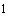            Тематический план дисциплины "Противодействие терроризму".
                   Программа дисциплины "Противодействие терроризму".

Тема 1. Изменения норм и правил, изучаемых по дисциплине "Противодействие терроризму", - изучается в пределах следующих учебных разделов:
Раздел 1. Противодействие терроризму. Общие вопросы антитеррористической защиты охраняемых объектов.
Правовая основа противодействия терроризму и обеспечения антитеррористической защиты охраняемых объектов.
Террористические угрозы охраняемым объектам (классификация терроризма, основные виды террористических угроз).
Раздел 2. Основные направления профилактики террористических угроз. Порядок действий при обнаружении террористических угроз.
Формирование мировоззренческой позиции, противостоящей идеологии терроризма. Сущность идеологии терроризма. Основные нравственные качества, порождающие идеологию терроризма. Основные нравственные качества, противостоящие идеологии терроризма. Распознавание отрицательной идеологии по эмоциональным признакам.
Построение системы безопасности охраняемого объекта в части противодействия террористическим угрозам. Оценка вероятного способа, места, времени и обстановки реализации прогнозируемых террористических угроз. Выбор мер обеспечения безопасности, соответствующих прогнозируемым угрозам. Основные формы и методы выявления и пресечения террористических угроз, применяемые в службах охраны. Сбор информации от посетителей и персонала охраняемого объекта. Осмотр прилегающей территории, периметра, коммуникаций и критических элементов объекта, технических полостей, предметов и оборудования в помещениях объекта с уточнением наличия угрожающих признаков, принадлежности и назначения обнаруживаемых предметов. Доклад о наличии/отсутствии признаков террористической угрозы. Иные меры обеспечения безопасности, реализуемые в целях противодействия терроризму при участии сотрудников охраны.
Порядок действий при обнаружении террористических угроз. Система реагирования на обнаруженные террористические угрозы. Рекомендации по противодействию актам терроризма федерального органа исполнительной власти, уполномоченного в сфере безопасности. Последовательность действий при обнаружении потенциально опасных предметов (подозрительных на наличие взрывных устройств, взрывчатых веществ, огнеопасных веществ). Последовательность действий в случае угрозы террористического акта, полученной от предполагаемого террориста по телефону или при непосредственном общении. Последовательность действий в случае захвата заложников. Последовательность действий в случае срабатывания взрывного устройства. Последовательность действий в случае применения отравляющих веществ. Особенности действий по локализации и удалению людей из опасной зоны при возникновении террористических угроз. Особенности действий при обнаружении ядовитых, отравляющих, токсичных, опасных химических и биологических веществ, а также ядерных материалов, радиоактивных веществ, источников радиоактивного излучения. Особенности действий  со специальными средствами, гражданским и служебным оружием (для охранников 6 разряда) в ходе противодействия террористическим угрозам. Прогнозирование эффективности, а также возможных положительных и отрицательных последствий от применения названных мер воздействия.
Организация взаимодействия с оперативными группами в муниципальных образованиях в целях повышения качества работы по профилактике терроризма, минимизации и (или) ликвидации последствий проявлений терроризма.
Раздел 3. Практический тренинг по профилактике и противодействию террористическим угрозам.
Варианты проведения практического тренинга по профилактике и противодействию террористическим угрозам.
Эффективное использование комплекса мер инженерно-технической защиты в условиях возможных террористических угроз. Мероприятия, направленные на обеспечение устойчивости работы инженерно-технических систем обеспечения безопасности.
Профилирование потенциально опасных посетителей в условиях возможных террористических угроз. Сущность профайлинга. Подразделение профилируемых лиц на "неопасных" и "потенциально опасных". Признаки потенциально опасных посетителей. Критические признаки потенциально опасных посетителей. Профайлинговый опрос (опросная беседа). Признаки "виновного" и "невиновного" собеседника. Невербальные проявления человека. Вероятные признаки лжи и агрессии. Активные приемы выявления лжи и агрессии.
Урегулирование возникающих споров, конфликтов и панических настроений в условиях возможных террористических угроз.
Наблюдение в условиях возможных террористических угроз. Методы наблюдения. Демонстративное и скрытое наблюдение. Особенности осуществление наблюдения, поддержание остроты зрительного восприятия, тренинг запоминания.
Оценка индивидуальных психологических особенностей сотрудников охраны. Целевая установка сотрудника, мировоззренческая позиция, характер, наличие в характере основных нравственных качеств, способствующих эффективной работе в охране, характеристики мышления (широта и быстрота), способность соизмерять предпринимаемые действия со складывающейся обстановкой, особенности личности (направленность характера, факторы "нейротизма" и "психотизма", темперамент). Определение профессиональной пригодности сотрудника охраны в целом и рекомендуемых вариантов использования сотрудника в профессиональной деятельности.
Отработка действий в ситуации террористической угрозы. Отработка действий по осмотру прилегающей территории, периметра, коммуникаций и критических элементов объекта, технических полостей, оборудования и предметов в помещениях объекта с уточнением наличия угрожающих признаков, принадлежности и назначения обнаруживаемых предметов. Отработка действий по докладу о наличии/отсутствии признаков террористической угрозы. Отработка действий при обнаружении потенциально опасных предметов (подозрительных на наличие взрывных устройств, взрывчатых веществ, огнеопасных веществ). Отработка действий в случае угрозы террористического акта, полученной от предполагаемого террориста по телефону или при непосредственном общении. Отработка действий в случае захвата заложников. Отработка действий в случае срабатывания взрывного устройства. Отработка действий в случае применения отравляющих веществ.
Итоговая аттестация по программеПрофессиональное обучение завершается итоговой аттестацией в форме квалификационного экзамена, к которой допускаются обучающиеся, освоившие Программу в полном объеме.Квалификационный экзамен проводится организацией, осуществляющей образовательную деятельность, для определения соответствия полученных знаний, умений и навыков Образовательной программе и установления (подтверждения) на этой основе лицам, прошедшим профессиональное обучение, квалификационных разрядов.Квалификационный экзамен включает в себя практическую квалификационную работу и проверку теоретических знаний в пределах квалификационных требований, указанных в квалификационных справочниках и (или) профессиональных стандартах, по соответствующей профессии рабочего.Содержание практической квалификационной работы определяется организацией, осуществляющей образовательную деятельность, и включает выполнение заданий по одной или нескольким дисциплинам, в том числе проверку практических навыков применения огнестрельного оружия (в обязательном порядке для 6 квалификационных разрядов) и специальных средств.
Содержание упражнений, используемых в практической квалификационной работе при проверке практических навыков применения огнестрельного оружия и специальных средств, определяется с учетом требований, предъявляемых к частным охранникам на пригодность к действиям в условиях, связанных с применением огнестрельного оружия и (или) специальных средств.Проверка теоретических знаний проводится с использованием экзаменационных билетов, разработанных организацией, осуществляющей образовательную деятельность, на основе данной Программы и утвержденных ее руководителем. Проверка теоретических знаний может проводиться в форме тестирования.При проверке теоретических знаний используются вопросы по дисциплинам: "Правовая подготовка", "Тактико-специальная подготовка", "Техническая подготовка", "Использование специальных средств", "Огневая подготовка", "Оказание первой помощи", "Противодействие терроризму".Результаты итоговой аттестации оформляются локальным актом организации, осуществляющей образовательную деятельность.При положительном результате итоговой аттестации, охраннику выдается свидетельство установленного образца о прохождении профессионального обучения по программе повышения квалификации охранника 6 разряда в объеме 20 часов. Результаты итоговой аттестации оформляются локальным актом организации, осуществляющей образовательную деятельность.  Планируемые результаты освоения программыВ зависимости от ранее присвоенного разряда к уровню подготовки лиц, успешно освоивших Программу, устанавливаются требования, включающие приобретение (совершенствование) соответствующих профессиональных компетенций.В результате освоения Программы повышения квалификации охранников 6 разряда обучающимися приобретаются (качественно изменяются) следующие профессиональные компетенции:
профессиональная компетенция "Владение основами правовых знаний, необходимыми для деятельности частного охранника";
профессиональная компетенция "Владение организационными, тактическими и психологическими аспектами деятельности частного охранника";
профессиональная компетенция "Владение техническими средствами, используемыми в частной охранной деятельности";
профессиональная компетенция "Использование физической силы, специальных средств, гражданского и служебного оружия в ходе частной охранной деятельности";
профессиональная компетенция "Владение приемами первой помощи пострадавшим";
профессиональная компетенция "Владение системным подходом к решению задач по обеспечению эффективной деятельности охранника".
Приобретение (совершенствование) указанных компетенций обеспечивается следующими знаниями, умениями и навыками:
знание основ законодательства в области частной охранной деятельности и нормативных правовых актов, регулирующих деятельность охранника;
знание правового статуса и организационных основ деятельности охранников;
знание прямых и косвенных угроз безопасности охраняемых объектов;
знание требований к осуществлению контроля и надзора за частной охранной деятельностью;
знание основ организации и тактики осуществления охранных услуг (в том числе порядка получения и систематизации необходимой информации, порядка ведения документации по охраняемым объектам, порядка действий при чрезвычайных ситуациях, способов и правил задержания правонарушителей и передачи их в органы внутренних дел), психологических основ деятельности охранника;
знание тактико-технических характеристик, устройства (материальной части) и принципов работы служебного оружия и гражданского оружия, а также специальных средств, используемых в частной охранной деятельности, и мер безопасности при обращении с ними;
знание приемов и правил стрельбы из служебного оружия и стрельбы из гражданского оружия (применения гражданского оружия);
знание основных технических средств охраны, правил и особенностей их применения в охранной деятельности, средств охранной, пожарной и тревожной сигнализации;
знание основных приемов и способов самозащиты от различных видов физического нападения (в том числе способов применения физической силы и специальных средств);
знание норм профессионального поведения и этики охранника;
знание основ противодействия идеологии терроризма;
знание последовательности действий при обнаружении террористических угроз;
знание основ организации первой помощи, порядка направления пострадавших в медицинские организации;
умение принимать юридически грамотные решения в различных профессиональных ситуациях, содействовать правоохранительным органам в обеспечении правопорядка;
умение применять приемы психологического воздействия в целях выполнения служебных задач;
умение грамотно выполнять профессиональные обязанности с использованием имеющихся в распоряжении охранника технических и иных средств;
умение правомерно применять в необходимых случаях физическую силу, специальные средства, гражданское и служебное оружие, четко действовать при возникновении конфликтных и экстремальных ситуаций;
умение реагировать на обнаруженные террористические угрозы;
навыки осмотра прилегающей территории, периметра, коммуникаций и критических элементов объекта, технических полостей, оборудования и предметов в помещениях объекта на предмет наличия угрожающих признаков, свидетельствующих о возможной террористической угрозе;
навыки действий по докладу о наличии/отсутствии признаков террористической угрозы;
навыки оказания первой помощи пострадавшим при травмах и иных угрозах жизни и здоровью.
Кроме того, обучающиеся должны понимать важность обеспечения законных прав и интересов заказчиков охранных услуг, соблюдение прав и свобод человека и гражданина при обеспечении оказания охранных услуг.

№п/пСпециальные средстваНаименование1Жилет защитный1)ЖЗЛ-74;2)Модуль-5м (5 класс);3)Кираса-3м (3 класс);4)Кора-1МК (2 класс);5)Кираса-Универсал (1 класс)2Шлем защитный1)БЗШ (01) тип В;2)БЗШ (01) тип Н;3)Шлем защитный «Альфа»3Палка резиновая1)ПР-73М;2)ПР-К4Наручники1)БР-С2)БР-С№п/пОружиеНаименование1Пистолет служебныйИЖ-71, кал.9х17 – 5 единиц2Пистолет травматическийИЖ-79-9Т, кал.9ммРА – 3 единицы3Спортивно-охотничий карабинТОЗ78-01, кал.5,6мм – 1 единица4Служебное оружиеСайга-410КВ, кал.410 – 2 единицы5Служебное оружиеСайга-410СВ, кал.410 – 1 единицаКалендарный месяц, в котором проводится обучение по ПрограммеДаты начала и окончания обучения по ПрограммеДень освоения ПрограммыДисциплины
Программы и количество часов(НаименованиеТеоретические1 деньД1 (6 ч.)месяца)и практическиеД2 (2 ч.)занятияД3 (1 ч.)2 деньД5 (1 ч.)Д4 (6 ч.)3 деньД6 (1 ч.)Д7 (1 ч.)Итоговая аттестация (дата проведения)3 деньИтоговая аттестация (2 ч.)Используемые сокращения наименований дисциплин Программы:

Дисциплина 1 (Д1) - Правовая подготовка;

Дисциплина 2 (Д2) - Тактико-специальная подготовка;

Дисциплина 3 (Д3) - Техническая подготовка;

Дисциплина 4 (Д4) - Огневая подготовка;

Дисциплина 5 (Д5) - Использование специальных средств;

Дисциплина 6 (Д6) - Оказание первой помощи;

Дисциплина 7 (Д7) - Противодействие терроризму.Используемые сокращения наименований дисциплин Программы:

Дисциплина 1 (Д1) - Правовая подготовка;

Дисциплина 2 (Д2) - Тактико-специальная подготовка;

Дисциплина 3 (Д3) - Техническая подготовка;

Дисциплина 4 (Д4) - Огневая подготовка;

Дисциплина 5 (Д5) - Использование специальных средств;

Дисциплина 6 (Д6) - Оказание первой помощи;

Дисциплина 7 (Д7) - Противодействие терроризму.Используемые сокращения наименований дисциплин Программы:

Дисциплина 1 (Д1) - Правовая подготовка;

Дисциплина 2 (Д2) - Тактико-специальная подготовка;

Дисциплина 3 (Д3) - Техническая подготовка;

Дисциплина 4 (Д4) - Огневая подготовка;

Дисциплина 5 (Д5) - Использование специальных средств;

Дисциплина 6 (Д6) - Оказание первой помощи;

Дисциплина 7 (Д7) - Противодействие терроризму.Используемые сокращения наименований дисциплин Программы:

Дисциплина 1 (Д1) - Правовая подготовка;

Дисциплина 2 (Д2) - Тактико-специальная подготовка;

Дисциплина 3 (Д3) - Техническая подготовка;

Дисциплина 4 (Д4) - Огневая подготовка;

Дисциплина 5 (Д5) - Использование специальных средств;

Дисциплина 6 (Д6) - Оказание первой помощи;

Дисциплина 7 (Д7) - Противодействие терроризму.NНаименование6 разряд6 разряд6 разряд6 разряд6 разрядп/пдисциплиныколичество часовколичество часовколичество часовколичество часовколичество часоввсеговсегов том числе:в том числе:в том числе:теоре-
тичес-
кихтеоре-
тичес-
кихпракти-
ческих1Правовая подготовка66333(0,5)2Тактико-
специальная подготовка22111(0,5)3Техническая подготовка110,50,50,5(0,5)4Огневая подготовка66224(0,5)5Использование специальных средств110,50,50,5(0,5)6Оказание первой помощи110,50,50,5(0,5)7Противодействие терроризму110,50,50,5(0,5)Промежуточная аттестацияПромежуточная аттестацияИтоговая аттестацияИтоговая аттестация22111ИтогоИтого20209911NНаименование6 разряд6 разряд6 разряд6 разряд6 разрядп/птемыколичество часовколичество часовколичество часовколичество часовколичество часоввсеговсеговсегов том числе:в том числе:теоретическихпрактических1Изменения норм и правил, изучаемых по дисциплине "Правовая подготовка"1.1Раздел 1.
Правовое регулирование частной охранной деятельности1,51,51,510,51.2Раздел 2.
Основы уголовного законодательства1110,50,51.3Раздел 3.
Основы административного законодательства222111.4Раздел 4.
Применение оружия и специальных средств при осуществлении частной охранной деятельности1110,50,51.5Раздел 5.
Основы гражданского и трудового законодательстваПромежуточная аттестацияПромежуточная аттестация0,50,50,5-0,5ИтогоИтого66633NНаименование6 разряд6 разряд6 разряд6 разряд6 разрядп/птемыколичество часовколичество часовколичество часовколичество часовколичество часоввсеговсеговсегов том числе:в том числе:теоретическихпрактических1Изменения норм и правил, изучаемых по дисциплине "Тактико-
специальная подготовка" (время освоения указано по учебным разделам)1.1Раздел 1.
Тактика и методы охраны имущества. Обеспечение внутриобъектового и пропускного режимов1110,50,51.2Раздел 2.
Защита жизни и здоровья граждан1.3Раздел 3.
Тактика и методы обеспечения порядка в местах проведения массовых мероприятий1.4Раздел 4.
Консультирование и подготовка рекомендаций клиентам по вопросам правомерной защиты от противоправных посягательств0,50,50,50,5-1.5Раздел 5.
Охрана объектов и (или) имущества на объектах с осуществлением работ по проектированию, монтажу и эксплуатационному обслуживанию технических средств охраны, принятием соответствующих мер реагирования на их сигнальную информацию1.6Раздел 6.
Действия сотрудника охраны в экстремальных ситуацияхПромежуточная аттестацияПромежуточная аттестация0,50,50,5-0,5ИтогоИтого22211NНаименование6 разряд6 разряд6 разряд6 разряд6 разрядп/птемыколичество часовколичество часовколичество часовколичество часовколичество часоввсеговсеговсегов том числе:в том числе:теоретическихпрактических1Изменения норм и правил, изучаемых по дисциплине "Техническая подготовка" (время освоения указано по учебным разделам)1.1Раздел 1. Технические средства охраны объектов0,50,50,50,51.2Раздел 2.
Системы управления техническими средствами охраны1.3Раздел 3.
Средства пожаротушения1.4Раздел 4.
Средства связи и работа с нимиПромежуточная аттестацияПромежуточная аттестация0,50,50,5-0,5ИтогоИтого1110,50,5NНаименование6 разряд6 разряд6 разряд6 разряд6 разрядп/птемыколичество часовколичество часовколичество часовколичество часовколичество часоввсеговсеговсегов том числе:в том числе:теоретическихпрактических1Изменения норм и правил, изучаемых по дисциплине "Огневая подготовка" (время освоения указано по учебным разделам)1.1Раздел 1.
Общее устройство, назначение, тактико-
технические характеристики видов и типов оружия, разрешенного для использования в частной охранной деятельности. Соблюдение установленных правил и мер безопасности при обращении с оружием2,52,52,520,51.2Раздел 2.
Выполнение упражнений учебных стрельб333-3Промежуточная аттестацияПромежуточная аттестация0,50,50,5-0,5ИтогоИтого66624NНаименование темы6 разряд6 разряд6 разрядп/пколичество часовколичество часовколичество часоввсегов том числе:в том числе:теоретичекихпрактических1Изменения норм и правил, изучаемых по дисциплине "Использование специальных средств" (время освоения указано по учебным разделам)1.1Раздел 1.
Общее устройство, назначение, тактико-технические характеристики специальных средств, разрешенных для использования.
Соблюдение установленных правил и мер безопасности при обращении со специальными средствами0,50,5-1.2Раздел 2.
Практическая отработка приемов и способов применения специальных средств по их видам и типамПромежуточная аттестацияПромежуточная аттестация0,5-0,5ИтогоИтого10,50,5NНаименование темы6 разряд6 разряд6 разрядп/пколичество часовколичество часовколичество часоввсегов том числев том числетеоретическихпрактических1Изменения норм и правил, изучаемых по дисциплине "Оказание первой помощи" (время освоения указано по учебным разделам)1.1Раздел 1.
Организационно-правовые аспекты оказания первой помощи пострадавшим. Оказание первой психологической помощи пострадавшим0,50,5-1.2Раздел 2.
Правила и порядок осмотра пострадавшего. Оценка состояния пострадавшего1.3Раздел 3.
Средства первой помощи. Аптечка первой помощи (автомобильная). Профилактика инфекций, передающихся с кровью и биологическими жидкостями человека1.4Раздел 4.
Правила и способы извлечения пострадавших из автомобиля. Основные транспортные положения. Транспортировка пострадавших1.5Раздел 5.
Сердечно-легочная реанимация. Особенности сердечно-легочной реанимации при электротравме и утоплении. Первая помощь при нарушении проходимости верхних дыхательных путей1.6Раздел 6.
Первая помощь при острой кровопотере и травматическом шоке1.7Раздел 7.
Первая помощь при ранениях1.8Раздел 8.
Первая помощь при травме опорно-двигательной системы1.9Раздел 9.
Первая помощь при травме головы. Первая помощь при травме груди. Первая помощь при травме живота1.10Раздел 10.
Первая помощь при термических и химических ожогах, ожоговом шоке. Первая помощь при отморожении и переохлаждении. Первая помощь при перегревании1.11Раздел 11.
Первая помощь при острых отравлениях1.12Раздел 12.
Порядок оказания первой помощи при неотложных состояниях, вызванных заболеваниями (острые нарушения сознания, дыхания, кровообращения, судорожный синдром)1.13Раздел 13.
Первая помощь при политравмеПромежуточная аттестацияПромежуточная аттестация0,5-0,5ИтогоИтого10,50,5NНаименование темы6 разряд6 разряд6 разрядп/пколичество часовколичество часовколичество часоввсегов том числе:в том числе:теоретическихпрактических1Тема 1. Изменения норм и правил, изучаемых по дисциплине "Противодействие терроризму" (время освоения указано по учебным разделам)1.1Раздел 1. Противодействие терроризму. Общие вопросы антитеррористической защиты охраняемых объектов0,50,5-1.2Раздел 2. Основные направления профилактики террористических угроз. Порядок действий при обнаружении террористических угроз1.3Раздел 3. Практический тренинг по профилактике и противодействию террористическим угрозамПромежуточная аттестацияПромежуточная аттестация0,5-0,5ИтогоИтого10,50,5